ΔΗΜΟΣΙΑ ΚΕΝΤΡΙΚΗ ΒΙΒΛΙΟΘΗΚΗ ΒΕΡΟΙΑΣΦΟΡΜΑ ΕΚΔΗΛΩΣΗΣ ΕΝΔΙΑΦΕΡΟΝΤΟΣ ΓΙΑ ΕΘΕΛΟΝΤΙΚΗ ΕΡΓΑΣΙΑΣΤΗΝ ΚΑΛΟΚΑΙΡΙΝΗ ΕΚΣΤΡΑΤΕΙΑ 2014ΠΡΟΣΩΠΙΚΑ ΣΤΟΙΧΕΙΑ ΕΠΙΘΕΤΟ							ΟΝΟΜΑ 							ΟΙΚΟΓENEIAKHΚΑΤΑΣΤΑΣΗ 							ΔΙΕΥΘΥΝΣΗ 							ΤΗΛΕΦΩΝΟ 							E-MAIL								ΕΚΠΑΙΔΕΥΣΗΓυμνάσιο 	  Λύκειο            ΙΕΚ 	    ΤΕΙ 	        ΑΕΙ               Μεταπτυχιακές Σπουδές   Αναφέρατε την ειδικότητα του απολυτηρίου, του πτυχίου ή των μεταπτυχιακών σας σπουδών 										ΕΠΑΓΓΕΛΜΑ           						Ποιοι οι λόγοι για τους οποίους επιθυμείτε να προσφέρετε εθελοντική εργασία για την οργάνωση και διεξαγωγή της καλοκαιρινής εκστρατείας 2014 στη Βιβλιοθήκη; Έχετε κάποια εργασιακή ή / και εθελοντική εμπειρία ; (εάν ναι, αναφέρετε τι ακριβώς)Πώς ενημερωθήκατε για τη δυνατότητα να εργαστείτε εθελοντικά στη Βιβλιοθήκη;Μέσω τις Βιβλιοθήκης	                                Από άλλον εθελοντή   	          Άλλο 				Σε ποια θέση επιθυμείτε να εργαστείτε ως εθελοντής/εθελόντρια;Ποια ή ποιες από τις παρακάτω περιόδους επιθυμείτε να προσφέρετε εθελοντική εργασία;Ποιες ημέρες μπορείτε να εργαστείτε;             Υπάρχει κάποια άλλη πληροφορία που να σας αφορά την οποία θεωρείτε σημαντική και δεν έχει συμπεριληφθεί στις παραπάνω ερωτήσεις; Βεβαιώνω ότι όλα τα παραπάνω στοιχεία είναι αληθή.Η Βιβλιοθήκη διατηρεί το δικαίωμα να μην κάνει  δεκτή αίτηση για εθελοντική εργασία ή να διακόψει  εθελοντική εργασία, μετά από σχετική ειδοποίηση.Η παρούσα αίτηση συμμετοχής αναφέρεται αποκλειστικά στην προσφορά εθελοντικών υπηρεσιών και σε καμία περίπτωση σε έμμισθη σχέση εξαρτημένης εργασίας.Υπογραφή			         	                                                              Ημερομηνία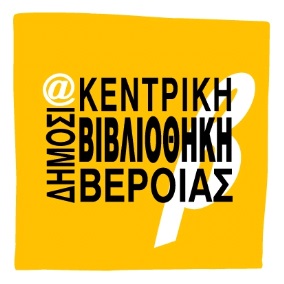 ΕΡΓΑΣΙΑ Προετοιμασία προγράμματος καλοκαιρινής εκστρατείας Ως εμψυχωτής/ρια κάποιας δημιουργικής δραστηριότητας Υποστήριξη στη διεξαγωγή των δημιουργικών δραστηριοτήτων Προβολή της καλοκαιρινής εκστρατείας.Αναζήτηση Χορηγών Οπτικοακουστική καταγραφή της καλοκαιρινής εκστρατείας (φωτογραφίες, βίντεο)Κάτι άλλο;ΠΕΡΙΟΔΟΣΑπριλίουΜαΐου1– 15 Ιουνίου15– 30 Ιουνίου 1– 15 Ιουλίου 15– 31 Ιουλίου1- 15 Αυγούστου15 – 30 Αυγούστου1 – 15 ΣεπτεμβρίουΚάτι άλλο;ΗΜΕΡΕΣΩΡΕΣ ΠΡΩΙΝΑΩΡΕΣ ΑΠΟΓΕΥΜΑΤΙΝΑΔευτέραΤρίτηΤετάρτηΠέμπτηΠαρασκευήΣάββατοΕίμαι γενικά διαθέσιμος/η